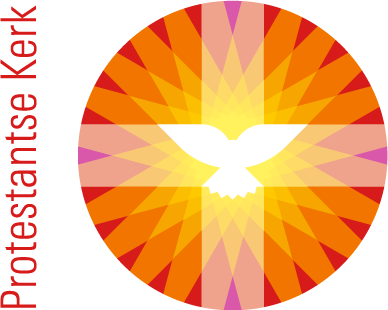 Protestantse gemeente i.w. te HattemProtestantse wijkgemeente•Liturgie bij de viering van Pinksteren op zondag 8 juni 2014 in de Emmaüskerk te Hattem.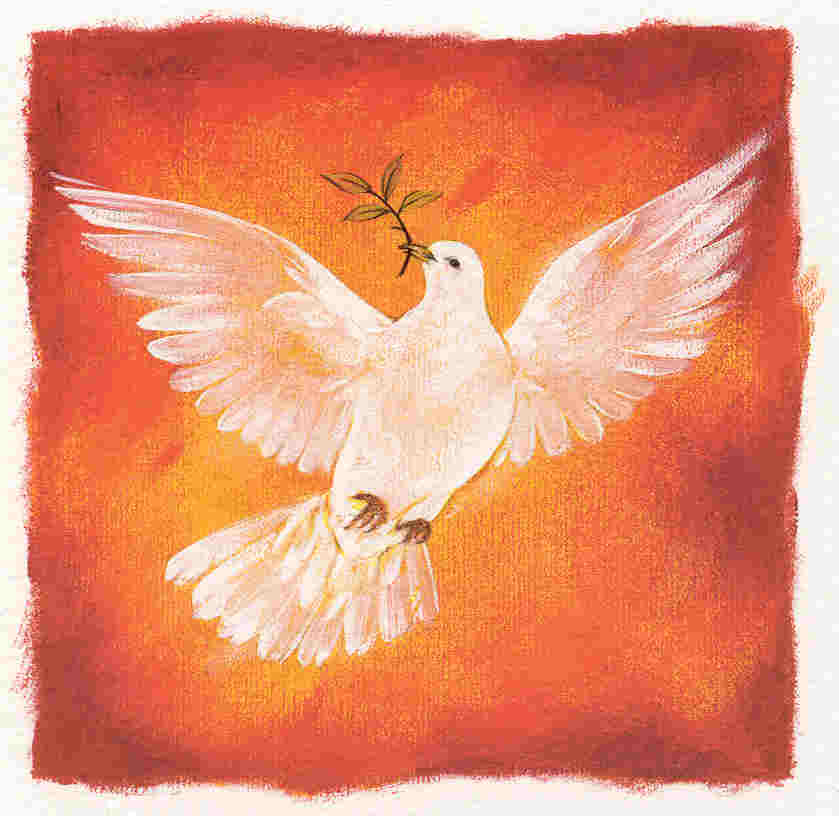 “Waar de Geest gaat spreken…” Intrede:Orgelspel.Welkom en mededelingen namens de kerkenraad.Aansteken van de Paaskaars.Inleidende woorden bij de morgen van Pinksteren.Intredelied bij Pinksteren: “Kom laat ons deze dag”			Liedboek 672:1,6,7Moment van stil gebed.Bemoediging:Voorganger:		Onze hulp is geborgen in die éne Naam, die tot ons zegt:Allen:			IK ZAL IN ALLES MET JE ZIJN.			En in Zijn Naam mag ik u en jou begroeten met de woorden:Groet:			Voorganger:		Genade, barmhartigheid en vrede, van God onze Vaderen van Jezus Christus onze Heer,door de heilige Geest.Allen:			AMEN.Gebed van toenadering:Voorganger:		Heer, onze God, 			vergeef ons waarin we niet trouw zijn geweest 			aan U en aan elkaar,Allen:			OPDAT WIJ IN VREDE KUNNEN LEVEN.Voorganger:		Amen.Gemeente gaat weer zitten.“Kom, heilige Geest”Zingen:		“Kom, heilige Geest, Gij vogel Gods”			Liedboek 680Tussen Hemelvaart en Pinksteren…Zingen:		“Eén is de Heer, de God der goden”			Liedboek 310Kinderen in het midden:Alle kinderen mogen naar voren komen.Waar de wind gaat waaien… 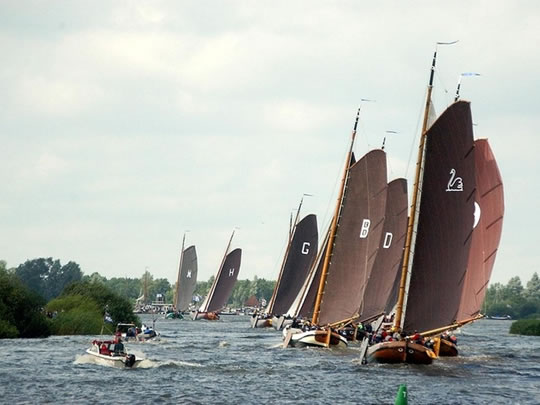 Kinderlied:		“”t Is feest vandaag, ’t is Pinksterfeest”			Liedboek 683:1,4Het licht gaat mee.Kinderen gaan naar de kinderdienst.De heilige Schrift: Gebed bij de opening van de Bijbel. We lezen uit de Profeten: Joël 3:1-3a door lectorAntwoordpsalm:	Psalm 104:1We lezen uit het Nieuwe Testament: Handelingen 2:1-13 door lectorLofprijzing bij Pinksteren:			“Halleluja! Adem van God vult heel de aarde”			Liedbundel 668Uitleg en verkondiging.Moment van meditatief orgelspel.Lied van de zondag:	“De wind, wij zien hem niet”			Liedboek 676Kinderen komen terug uit de kinderdienst.Toelichting liturgische bloemschikking.“Fluister het mij in…”Zingen:		“Geest van God, zo vol van liefde”			Liedboek 685:1,2,3,5Eventuele mededelingen uit de gemeente:Gebeden en gaven:Gebeden.Onze Vader.Inzameling der gaven.Orgelspel.Zending en zegen:Zingen:		“Geest van hierboven”			Liedboek 675We wensen elkaar zingend de Geest van Pinksteren toe.Zingen:		“Heilige Geest, de heilige Geest”			Evangelische Liedbundel 501:3Zegen:		Voorganger:		(…)Allen:			Amen, amen, amen.Orgelspel.